                        SZPITAL SPECJALISTYCZNY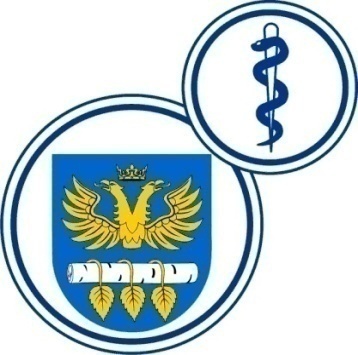 W BRZOZOWIEPODKARPACKI OŚRODEK ONKOLOGICZNYim. Ks. Bronisława MarkiewiczaADRES:  36-200  Brzozów, ul. Ks. J. Bielawskiego 18tel./fax. (013) 43 09 587www.szpital-brzozow.pl         e-mail: zampub@szpital-brzozow.pl_____________________________________________________________________________Sz.S.P.O.O. SZPiGM 3810/26/2024                                              Brzozów: 22.04.2024 r.Dotyczy postępowania o udzielenie zamówienia publicznego:Dostawa produktów leczniczychSygn. sprawy Sz.S.P.O.O. SZPiGM            3810/26/2024	W związku z pytaniami złożonymi w niniejszym postępowaniu przez Wykonawców, Zamawiający udziela następujących odpowiedzi:  pytanie nr 1Zwracam się z pytaniem czy zamawiający w zadaniu nr 2, pozycja 2 (Propofol  inj. [emulsja] 10 mg/ml 5 amp. 20 ml) wymaga EDTA?odpowiedź: Tak, Zamawiający wymaga.pytanie nr 2Dotyczy § 2 ust. 3wzoru umowy – termin dostawyCzy z uwagi na fakt, że wymienione produkty lecznicze w ramach pakietu 12 nie są lekami na tzw. „ratunek” i nie wymagają dostaw w ciągu 24 godzin po złożeniu zamówienia, ze względu na specyfikę i konieczność planowania podania z wyprzedzeniem, Zamawiający wydłuży termin dostawy do 48 godzin dla pakietu nr 12? Obecny zapis wprowadza nieproporcjonalne ograniczenie w stosunku do obiektywnych potrzeb Zamawiającego.odpowiedź: Ofertę należy złożyć zgodnie z SWZ.pytanie nr 3Dotyczy § 2 ust. 4 wzoru umowy– dostawy na ratunekZ uwagi na fakt, iż produkty lecznicze wymienione w pakiecie 12 nie są lekami ratującymi życie tj. nie są lekami na tzw. „ratunek” i nie wymagają dostaw w trybie natychmiastowym, a ich podawanie odbywa się w trybie planowanym, proszę o potwierdzenie, że zapisy § 2 ust. 4 wzoru umowy nie będą miały zastosowania w stosunku do produktów wymienionych w pakietach 12? odpowiedź: Ofertę należy złożyć zgodnie z SWZ.pytanie nr 4Dotyczy § 2 ust. 20wzoru umowy– odczyt temperatury w chwili odbioru lekówW związku z obowiązkiem wykonawcy dostarczenia produktu leczniczego zgodnie z wymaganiami prawidłowego transportu produktu leczniczego również w zakresie zachowania odpowiedniej temperatury w trakcie transportu, czy Zamawiający dopuści możliwość potwierdzenia spełnienia warunków temperaturowych w trakcie transportu w stosunku do produktów wymienionych w pakietach nr 12 poprzez przesłanie dokumentów w możliwie szybkim terminie (bez zbędnej zwłoki) po dokonaniu dostawy?odpowiedź: Ofertę należy złożyć zgodnie z SWZ.pytanie nr 5Dotyczy wzoru umowyProszę o potwierdzenie, iż w razie wystąpienia braku statusu refundacyjnego leku, wstrzymanie lub wycofanie produktu leczniczego z obrotu decyzją Głównego Inspektora Farmaceutycznego oraz zaprzestanie produkcji, skutkujących uniemożliwieniem realizacji umowy przez Wykonawcę, przy jednoczesnym udokumentowanym braku możliwości dostarczenia przez Wykonawcę towaru równoważnego/odpowiednika, nastąpi rozwiązanie umowy za porozumieniem stron (bez naliczenia kar umownych) w zakresie w/w produktu z uwagi na niemożność spełnienia świadczenia zgodnie z przepisami KC? Zaoferowanie produktu zamiennego jest możliwe tylko w sytuacji posiadania przez wykonawcę produktu leczniczego zamiennego danego producenta, do którego obrotu jest upoważniony na podstawie koncesji, jako hurtownia farmaceutyczna. Niemożliwy i niezgodny z obowiązującymi przepisami prawa jest obrót produktami leczniczymi, na które wykonawca nie posiada koncesji.odpowiedź: Ofertę należy złożyć zgodnie z SWZ.pytanie nr 6pakiet 1 pozycja 8:Czy Zamawiający wyraża zgodę na złożenie oferty na potas w postaci kapsułek o przedłużonym uwalnianiu 315 mg jonów potasu (600 mg chlorku potasu) x 100 kapsułek?Lek Kaldyum ma postać kapsułek o przedłużonym uwalnianiu. odpowiedź: W poz. nr 8 jest inny preparat.W zadaniu nr 1 poz. 7 jest KCL w ilości 391 K. pytanie nr 7Zadanie 9Czy Zamawiający dopuści zaoferowanie w zadaniu 9 wapna sodowanego o poziomie pylenia (< 0,5mm) w przybliżeniu pomiędzy 0,3% -0,4% , absorpcji CO2 w min. 130 l/kg ,w postaci nieregularnego granulatu 4x2mm, o składzie Ca(OH)2 82,50%, NAOH 3,5%, zawartości wilgoci 12-18%,z indykatorem zużycia, w opakowaniach o gramaturze 5 kg w ilości  99 opakowań  ?odpowiedź: Ofertę należy złożyć zgodnie z SWZ.pytanie nr 8dotyczy zadania nr 4. 1. Czy Zamawiający w pakiecie nr 4 pozycja 1 miał na myśli lek Azicitidne 200mg w opakowaniu x 7 szt. w ilości 5 op? 2. CzyZamawiający w pakiecie nr 4 pozycja 2 miał na myśli lek Azicitidne 300mg w opakowaniu x 7 szt w ilości 20 op?odpowiedź: Zamawiający w pakiecie nr 4 pozycja 1 miał na myśli lek Azicitidne 200 mg w opakowaniu x 7 szt. w ilości 5 op.Zamawiający w pakiecie nr 4 pozycja 2 miał na myśli lek Azicitidne 300 mg w opakowaniu x 7 szt w ilości 20 op.pytanie nr 9Pytanie do treści wzoru umowy: § 2 ust.3Czy Zamawiający wyrazi zgodę na wydłużenie terminu poszczególnych dostaw cząstkowych do 48 godzin liczącod chwili otrzymanego zamówienia dla asortymentu zawartego wzadaniu nr 5? odpowiedź: Ofertę należy złożyć zgodnie z SWZ.pytanie nr 10Pytanie do treści wzoru umowy: § 2 ust. 4Czy Zamawiający wyrazi zgodę na wydłużenie terminu ,,dostaw na ratunek” do 1 dnia roboczego liczącod chwili otrzymanego zamówienia dla asortymentu zawartego wzadaniunr5 lub wyrazi wykreślenie tej kategorii dostaw z przyszłej umowy przetargowej?odpowiedź: Ofertę należy złożyć zgodnie z SWZ.pytanie nr 11Pytanie do treści wzoru umowy: w związku z zapisami § 2 ust. 18 i § 3 ust. 4Czy Zamawiający wyrazi zgodę na dodanie do §3 umowy dodatkowego zapisu ust. 6 o treści: ,,Sprzedawca ma prawo wstrzymać realizację kolejnych zamówień/dostaw w przypadku zwłoki w płatnościach (należności wymagalnych) powyżej 90 dni od terminu płatności/wymagalności wskazanego na fakturze”?odpowiedź: Zamawiający nie wyraża zgody.pytanie nr 12Do §3 ust. 4 wzoru umowy: Prosimy o wykreślenie z wzoru umowy treści §3 ust. 4, gdyż w naszej opinii, pozostawienie tak brzmiącego postanowienia, niepotrzebnie stwarza sytuację, w której nie ma jasności czy Wykonawca, który „oświadcza, że przyjął do wiadomości, iż w trakcie realizacji umowy mogą wystąpić opóźnienia w realizacji zobowiązań ze strony Kupującego, do około 90 dni po terminie płatności faktur.” tym samym wyraża zgodę lub chociażby godzi się na tego rodzaju opóźnienie.  odpowiedź: Ofertę należy złożyć zgodnie z SWZ.pytanie nr 13Do §4 ust. 1 tiret pierwsze wzoru umowy. Czy Zamawiający wyrazi zgodę na naliczanie ewentualnej kary umownej za opóźnienie w realizacji zobowiązań w wysokości 1% wartości brutto niedostarczonego przedmiotu sprzedaży dziennie?odpowiedź: Ofertę należy złożyć zgodnie z SWZ.pytanie nr 14Do §4 ust. 1 tiret drugie wzoru umowy. Czy Zamawiający wyrazi zgodę na naliczanie ewentualnej kary umownej za odmowę przyjęcia zamówienia w wysokości 1% wartości zamówienia dziennie?odpowiedź: Ofertę należy złożyć zgodnie z SWZ.pytanie nr 15Do §4 ust. 1 tiret trzecie wzoru umowy. Czy Zamawiający wyrazi zgodę na naliczanie ewentualnej kary umownej za realizowanie umowy niezgodnie z jej treścią w wysokości 50,00 zł dziennie? Jednocześnie prosimy o wskazanie, jakie okoliczności Zamawiający ma na myśli jako przypadki realizowania umowy niezgodnie z jej treścią, skutkujące obowiązkiem zapłaty kary umownej przez Wykonawcę oraz ustanowienie zamkniętego katalogu tych okoliczności, ze względu na fakt, że warunkiem prawidłowo i skutecznie zastrzeżonej kary umownej jest precyzyjne i konkretnie wskazanie obowiązku strony, którego nienależyte wykonanie rodzi obowiązek zapłaty kary umownej.odpowiedź: Zamawiający nie wprowadza zmian do umowy w proponowanym przez wykonawcę zakresie.pytanie nr 16Do §5 ust. 9-14 wzoru umowy. Prosimy o dodanie zastrzeżenia, że w przypadku, gdy strony nie dojdą do porozumienia w zakresie zmiany wynagrodzenia Wykonawcy w oparciu o §5 ust. 9-14 wzoru umowy, zarówno Wykonawca jaki i Zamawiający nabędą uprawnienie do rozwiązania w tej części umowy, za porozumieniem stron, z zachowaniem jednomiesięcznego okresu wypowiedzenia, bez obowiązku ponoszenia z tego tytułu kar umownych.odpowiedź: Wzór umowy:W § 5 dodaje się ust. 18 o treści:18. W przypadku, gdy strony nie dojdą do porozumienia w zakresie zmiany wynagrodzenia Wykonawcy w oparciu o § 5 ust. 9-14 wzoru umowy, zarówno Wykonawca jaki i Zamawiający nabędą uprawnienie do rozwiązania w tej części umowy, za porozumieniem stron, z zachowaniem jednomiesięcznego okresu wypowiedzenia, bez obowiązku ponoszenia z tego tytułu kar umownych.pytanie nr 17Prosimy Zamawiającego o odstąpienie dla pakietu nr 9 (wapno sodowane) od wymogu posiadania uprawnień, koncesji, zezwolenia, licencji lub dokumentu potwierdzającego, że wykonawca jest  wpisany do jednego z rejestrów zawodowych lub handlowych.Przedmiot zamówienia w pakiecie nr 9 jest wyrobem medycznym, do jego dystrybucji nie jest wymagane posiadanie ww. uprawnień.odpowiedź: Zamawiający odstępuje dla pakietu nr 9 (wapno sodowane) od wymogu posiadania uprawnień, koncesji, zezwolenia, licencji lub dokumentu potwierdzającego, że wykonawca jest  wpisany do jednego z rejestrów zawodowych lub handlowych.